ŘASY- pracovní list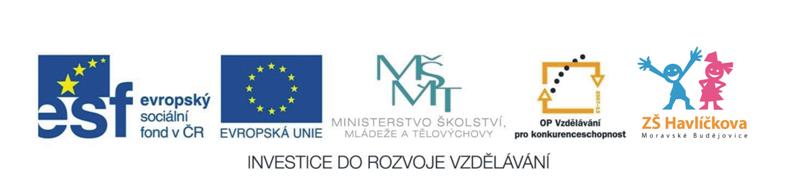 Rozhodni o pravdivosti tvrzení.Řasy se v dávné minulosti podílely na výrobě kyslíku.Řasy jsou nejstarší skupinou rostlin.Řasy obývají pouze vodní prostředí.Řasy jsou nejjednodušší rostliny, jejich tělo tvoří jen jedna buňka.Řasy mohou být potravou živočichů, včetně člověka.Zakroužkuj názvy existujících skupin řas.                bílé             žluté             červené               modré                hnědé                zelené             černé     Z přesmyček sestav názvy řas.         AŽBÍ AVLS                              KALEZENIV                            BRŠKOUATA                         KRZNNĚA             .................................        .......................................            .......................................         ....................................Doplň text.Řasy jsou schopné fotosyntézy. To znamená, že umí přeměnit látky ..................................................... na látky ...................................... Přijímají ....................................... a ....................................... , z toho pak vyrábějí ........................................... a ........................................, který uvolní do ovzduší nebo do vody. Potřebují k tomu ................................ záření. Fotosyntéza probíhá uvnitř buněk – v .................................................., kde se nachází zelené barvivo = .............................................. Toto barvivo obsahují ........................................... řasy.Velké množství řas roste v moři, ke svému životu potřebují různé množství slunečního záření. Který řádek obsahuje druhy řas tak, jak se vyskytují od hladiny směrem ke dnu?hnědé, zelené a červené řasyčervené, hnědé a zelené řasyzelené, červené a hnědé řasyhnědé červené a zelené řasyzelené, hnědé a červené řasyčervené, zelené a hnědé řasyCo jsou to ruduchy?skupina zelených řasskupina červených řasskupina hnědých řasJak se označuje tělo řas?stéblostélkastelivoO jakých řasách je řeč? Tyto řasy dorůstají úctyhodných rozměru, v dobrých podmínkách mohou být až 60 m dlouhé. Jejich těla vypadají jako rozvětvené pásy. Říká se o nich, že vytváří podmořské lesy. V jejich buňkách převažují hnědá barviva nad zelenými. Jsou to ..................................................